TITLE(Presented by State/Organization)1.	INTRODUCTION1.1		Text.1.2		Text.2.	DISCUSSION2.1		Text.2.2		Text.3.	ACTION BY THE MEETING3.1		The Meeting is invited to:text;text; andtext.— END — 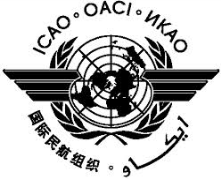 International Civil Aviation OrganizationSixth Meeting of the Asia Pacific Regional Aviation Safety Team (APRAST/6) (Bangkok, Thailand, 6 – 10 April 2015)Agenda Item X:   XxSUMMARYText.